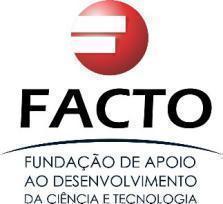 ANEXO I – DECLARAÇÃO DE ANUÊNCIA DA CHEFIA IMEDIATA - PARA SERVIDORES PÚBLICOSDeclaro para os devidos fins que________________________________________________________, CPF nº ___________________, ocupante do cargo de ___________________________________, atua no(a)_____________________________________________________________, tem carga horária semanal de _____________ e, caso aprovado(a) no processo de seleção referente ao Edital ____ 2023, seleção de Equipe Multidisciplinar (cadastro de reserva) para Curso de Pós-graduação Especialização em Ciências Policiais do Projeto Formação para a Polícia Rodoviária Federal(PRF), poderá atuar nas funções determinadas na mesma. Declaro ainda que o desenvolvimento de tais atividades não prejudicará a sua carga horária regular de atuação.________________________ ( _____ ), ____ de _______________ de 2022.Dados da chefia imediata:Nome: __________________________________________________ CPF: _____________________Cargo: ____________________________________________________________________________Assinatura: ________________________________________________________________________